Katty Yessenia Chávez Rosadio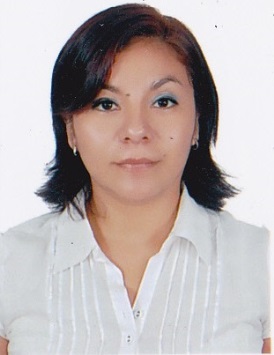 Nombres y apellidos		: Katty Yessenia Chávez RosadioDNI				: 40715607Fecha de nacimiento		: Lima 26 de octubre de 1979 Estado civil			: CasadaNacionalidad			: PeruanaDirección			: Jr Arica 809/Dpto 701/ San MiguelTeléfono			: 996342113Correo electrónico		: gesy01@hotmail.comLicenciada en educación especial con mención en retardo mental, con segunda especialidad en audición y lenguaje, diplomado en lenguaje de señas, estudios en detección de trastornos del espectro autista, Diplomado en psicopedagogía, danzas para el desarrollo en coordinación motora en el niño, desarrollo temprano e inteligencias múltiples y problemas de aprendizaje. Con amplia experiencia en el área de cuidado y formación en niños de primera infancia, aplicando el programa de ordenadores naturales en niños de 0 a 2 años y el programa de inteligencias múltiples en niños de 3 a 5 años, asimismo, con experiencia en el trabajo de inclusión de niños con trastorno del espectro autista, síndrome de Down, problemas de aprendizaje y conducta. Experiencia en charlas dirigido a padres en el manejo de niños de primera infancia, así como los diversos problemas de lenguaje y aprendizaje.Capacidad de trabajo en equipo, liderazgo, dirigiendo, desarrollando y motivando al equipo en la consecución de sus objetivos, asimismo en análisis y solución de problemas bajo presión, así como dedicación absoluta para conseguir y mantener altos niveles de calidad.EXPERIENCIA LABORALCETEDIN(Centro Terapeutico para el Desarrollp Integral del niño)Acompañante Pedagògica					    	Mar 2019- Jul 2020Terpaeuta de AprendizajeColegio Max Hule(Arequipa)Adaptar la curriula educativaRealizar actividades diarias Refuerzo cognitivo y de lenguajeSmall Place Magdalena						Ene 2018- Julio 2018Profesora de Estimulación TempranaElaborar sesiones de clases para los niños de 6 a 12 mesesElaborar sesiones de clases para los niños de 13 a 24 mesesNido Mundo de Colores						Mar 2014- Mar 2017Coordinadora Académica/ Terapista de lenguajeCoordinar con las profesoras el plan anual de trabajo a realizar con los niños de primera infancia.Evaluar las pruebas puestas a disposicion de los alumnosEvaluar y elaborar la carpeta pedagógicaRealizar la detección de problemas de lenguaje, aprendizaje y conducta, trabajando conjuntamente con la psicóloga y profesoras en el asesoramiento de terapias.Centro de Estimulación Municipal Ventanilla			Jun 2012 - Jun 2013Coordinadora GeneralTrabajar bajo los lineamientos de ordenadores naturales, juntamente con los padres y especialistas en niños con necesidades educativas especiales, realizando un trabajo de inclusión educativa tanto con los niños asi como con sus familias.Realizar salidas a Centros de salud de Ventanilla para realizar talleres informativos a los padres sobre la importancia y ventajas de la Educación en la Primera Infancia, lo cual se daba de 2 a 3 veces por mes.Elaborar el presupuesto anual de trabajo para el centro de estimulación.Realizar el monitoreo y evaluación de las sesiones de aula.Capacitar y dar apoyo constante a los padres de familia mediante el trabajo conjunto con las postas de salud.Monitoreo sobre el proceso y desempeño de las diversas actividades y estrategias propuestas a los padres y centros de salud.CUNA GUARDERIA Cuentos y Crayones				Feb 2009 - Dic 2012Coordinadora GeneralAplicar el programa de trabajo, brindando servicios de estimulación en el área cognitiva, motora y de lenguaje, así como la independización de los niños bajo un ambiente adecuado, empleando el programa de ordenadores naturales e inteligencias múltiples. Elaborar el Plan anual de trabajo, así como el monitoreo del trabajo realizado en aula.Realización de reportes sobre el avance académico de los niños del centro así como la coordinación con personal sobre actividades anuales y Servicio de atención a Padres de familia.Supervisar el desempeño de las capacidades e indicadores de logro propuestos para el programa.Monitero de aulas para introducir ajustes o cambios necesarios para el logro de los resultados propuestos en el proyecto.Institución Educativa Inicial Mundo de Colores			Feb 2007 - Dic 2008Coordinadora- ProfesoraCoordinar con las profesoras el plan anual de trabajo a realizar con los niños de primera infancia, realizando la detección de problemas de lenguaje, aprendizaje y conducta, trabajando conjuntamente con la psicóloga y profesoras en el asesoramiento de terapias.C.E.I.P. Despertares							Feb 2005 - Dic 2006Profesora 3 añosRealizar trabajo de inclusión educativa con niños con problemas de lenguaje, conducta e hidrocefalia logrando una integración y aceptación de todos los niños consiguiendo una mejora en el área emocional como la tolerancia y apoyo a los demás.Centro Educativo Inicial My Little House				Mar 2004 - Nov 2004Profesora 4 añosTrabajar la lectoescritura en niños de educación inicial regular de 4 años.Trabajar en el conocimiento y escritura de las vocales, números y su nombre. Evaluar a niños con problemas de lenguaje, realizando terapias para el mejoramiento del lenguaje.C.E.I.P.  Nuestra Señora de la Reconciliación			Mar 2003 - Dic 2003Profesora 4 añosTrabajar con niños de educación inicial regular, algunos con problemas de hiperactividad, se contó con un niño fronterizo que aún no había logrado el control de esfínteres, concluyendo el año con dicho logroTrabajar en el conocimiento y escritura de las vocales, números, danza, sociabilización y su nombre. Centro Educativo Particular De Jesús				Oct 2002 - Mar 2003Profesora de 3 años – SuplenciaTrabajar el aprestamiento y lectoescritura, logrando el reconocimiento de vocales y números al finalizar esta etapa.Centro Educativo Especial Santa Isabel				Mar 2002- Set 2002Apoyo de aulaTrabajo de apoyo a la profesora de AulaDesarrollo de clases para niños con RM moderado 		Instituto par Niños excepcionales					Mar 2001- Dic 2001PracticanteIRIIEE									Ene 2000- Mar 2000Practicante FORMACIÓNESCUELA NACIONAL PEDAGÓGICA DEL PERÚ			Nov 2017- Ene 2018Diplomado Especializado en PsicopedagogíaUNIFE									Ene 2005 - Jun 2005Diplomado - Lector y Traductor en Lenguaje de Señas PeruanasUNIFE									Mar 2002 - Mar 2005Bachiller en Audición y Lenguaje – Segunda EspecialidadUNIFE									Mar 1996 - Dic 2001Licenciada en Educación Especial – Mención en retardo mentalCURSOS Y CAPACITACIÓNCURSO INTERVENCIÓN TEMPRANA Y JUEGOUPCH	 							21-28 FEBRERO DEL 20218 Horas AcadémicasCURSO: ENTRENAMIENTO DE LA CONCIENCIAFONOLÓGICA EN LA TERAPIA DE LENGUAJEPSICOPERÙ							4 y 27 de agosto de 2020180 Horas pedagógicasCAPACITACIÓN : "Intervención en Trastornos del Neurodesarrollo I"CENTRO DE APOYO INTEGRAL ANGELUS 		26 DE JULIO DE 202014 HORAS PEDAGÓGICAS  TALLER ONLINE: REGULACIÓN EMOCIONAL EN NIÑOS CON TRASTORNO DELESPECTRO AUTISTACENTRO DE CAPACITACIÓN YACTUALIZACIÓN ACADÉMICO PROFESIONAL.ÁMATE							  27 de junio del 2020TALLER ONLINE: TRASTORNO DEL DÉFICIT DE ATENCIÓN E HIPERACTIVIDAD:INTERVENCIÓN CONDUCTUAL EN NIÑOSCENTRO DE CAPACITACIÓN YACTUALIZACIÓN ACADÉMICO PROFESIONAL.ÁMATE							 12 y 15 de junio del 2020TALLER ONLINE: EL JUEGO EN NIÑOS CON AUTISTMO – ESTRATEGIAS PARASU INTERVENCIÓN					CENTRO DE CAPACITACIÓN YACTUALIZACIÓN ACADÉMICO PROFESIONAL.ÁMATE							23 y 30 de mayo del 2020TALLER ONLINE: EVALUACIÓN DEL TRASTORNO POR DÉFICIT DE ATENCIÓN EHIPERACTIVIDAD – TDAHCENTRO DE CAPACITACIÓN YACTUALIZACIÓN ACADÉMICO PROFESIONAL.ÁMATE							 11 y 15 de mayo del 2020CURSO ESPECIALIZADO: ACOMPAÑAMIENTO TERAPEUTICO CENTRO DE CAPACITACIÓN YACTUALIZACIÓN ACADÉMICO PROFESIONAL.ÁMATE							Ene- Marzo 2020CURSO INTERNACIONAL: EL NIÑO AUTISTA, DETECCIÒN, DIAGNOSTICO Y METODOS DE INCLUSION EDUCATIVATALLER: RETRASO PSICOMOTRIZ EN LA EDAD ESCOLARCEPAEE								28/10/2018						CURSO TALLER: DIFICULTADES DEL APRENDIZAJE EN EL AULA INCLUSIVA/ TALLER DE MUSICOTERAPIACEPAEE								23/09/2018						CURSO TALLER: INTERVENCIÓN EN TRANTORNOS COMPORTAMENTALES EN NIÑOS.IPOPS/ UNIVERSIDAD AUTÓNOMA DEL PERÚ		13/02/2016- 16/4/2016TALLER PRACTICO ESTIMULACIÓN TEMPRANAINACAP			              			19/04/2014- 10/05/2014	EVALUACION E INTERVENCIÓN LOGOPEDICA EN LOS CASOS DE: TRASTORNOS FONETICOS FONOLOGICOS, RETRASOS DE LENGUAJE, DISFLUENCIAS VERBALES(TARTAMUDEZ) ESPECÍFICO Y TRANSTORNOS ESPECIFICOS DE LECTO- ESCRITURA.JUEGOS DE LOGOPEDIA(150 hrs.)					05/03/14 - 27/07/14INTRODUCCIÓN A LA TERAPIA DE LENGUAJE (30 hrs.)		JUEGOS DE LOGOPEDIA						05/03/14 - 19/03/14APLICACIÓN DE PRUEBAS DE LENGUAJE 1 (6 hrs.)			JUEGOS DE LOGOPEDIA						16/03/2014DETECCIÓN DE LOS TRASTORNOS DEL ESPECTRO AUTISTA Y ORIENTACIONES PARA EL TRABAJO (17 hrs.)					21/01/13 - 25/01/13CPALBASES CIENTÍFICAS DEL CONOCIMIENTO DE LA PERSONALIDAD A TRAVÉS DE LAS MANOS-PDM (PSICODIAGNÓSTICO DERMATOGLÍFICO Y MORFOLÓGICO) FAMILY´S HOUSE 							09/2012PROGRAMA DE CONTINUIDAD Y ACTUALIZACIÓN DOCENTE - JUEGO Y CREATIVIDAD							06/2012EDITORIAL CENTAURO1er CONGRESO GESTIONANDO CON LIDERAZGO			EDITORES MAESTRA LATINA					07/2010EL MÉTODO VENTURA PARA EL DESARROLLO LINGÜISTICO DEL NIÑO  LOGOPEDIA VENTURA						11/2009ESTRATEGIAS INNOVADORAS PARA EL APRENDIZAJE, LENGUAJE Y LECTURALOGOPEDIA VENTURA						11/2009DIPLOMADO EN INTELIGENCIAS MÚLTIPLES	INFAMILE								08/2007 – 10/2007CEDANZAS NEGRASEscuela Nacional Superior de Folklore José María Arguedas		12/2001 - 07/2002CONOCIMIENTO DE IDIOMASIdioma			: InglésConversación		: Nivel IntermedioLectura y escritura	: Nivel BásicoCONOCIMIENTOS INFORMÁTICOSConocimiento Intermedio:Microsoft Office: Word, Excel, Power PointREFERENCIAS PROFESIONALESPaola Torrespatopa712@yahoo.com986870228Melissa Freitas YaltaPiccolo Paradiso SAC/ Small Place Magdalenamyalta@gmail.com997314026Viviana De La Cruz Garcia – Promotora IEP Inicial Mundo de Coloresvivianadcg@hotmail.com 376-06-96 / 990-299-231Carlos Alberto Rojas Toledo - PromotorCuna Guardería Cuentos y Crayonescarsonia2@hotmail.com724-98-64/ 980-610-204